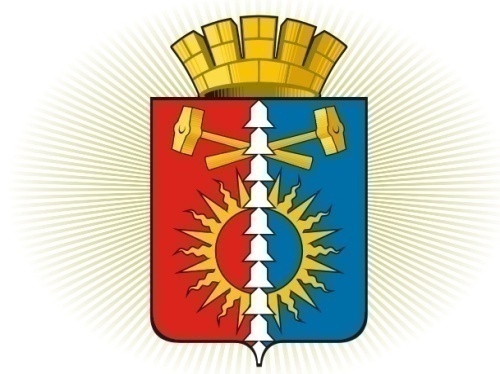 ДУМА ГОРОДСКОГО ОКРУГА ВЕРХНИЙ ТАГИЛСЕДЬМОЙ СОЗЫВ	Р Е Ш Е Н И Е	  четвертое заседание16.12.2021 г. № 4/4город Верхний Тагил  Об утверждении плана работы Думы городского округа Верхний Тагил на 2022 год     Рассмотрев представленный проект плана работы Думы городского округа Верхний Тагил на 2022 год, руководствуясь Уставом городского округа Верхний Тагил, Дума городского округа Верхний Тагил Р Е Ш И Л А:     1.  Утвердить план работы Думы городского округа Верхний Тагил на 2022 год (Приложение № 1).     2. Опубликовать настоящее Решение в газете «Местные ведомости», разместить на официальном сайте городского округа Верхний Тагил www.go-vtagil.ru, и официальном сайте Думы городского округа Верхний Тагил www.duma-vtagil.ru.     3. Контроль исполнения настоящего Решения  оставляю за собой.Приложение №1Утверждено  Решением Думы городского округа Верхний  Тагил  от 16.12.2021 г. №4/4План работы Думы городского округа Верхний Тагил на 2022 год   Председатель Думы   городского округа Верхний Тагил                                          Е.А.Нехайп/пПеречень вопросовДатапроведенияОтветственныеПримечаниеПримечание22.01.2022 г.22.01.2022 г.22.01.2022 г.22.01.2022 г.22.01.2022 г.22.01.2022 г.1.   Об исполнении решений Думы городского округа Верхний Тагил за 2021 год.Председатель Думы городского округа Верхний Тагил2.О работе территориальных органов пос. Половинный и пос. Белоречка(итоги 2021 года, план работы на 2022 год).Заведующие территориальных органов18.02.2022г.18.02.2022г.18.02.2022г.18.02.2022г.18.02.2022г.18.02.2022г.3.  Об итогах деятельности Мотд МВД России «Кировградское» за 2021 годНачальник Мотд МВД России «Кировградское»4.   Отчет о деятельности контрольного органа – Счетная палата за 2021г.Председатель контрольного органа – Счетная палата5.   Об исполнении плана закупок за 2021 год и размещении плана графика в ЕИС на 2022г.Администрация6.   О реализации программы «Развитие информационного общества городского округа Верхний Тагил на 2020-2025 годы»Администрации25.03.2022г.25.03.2022г.25.03.2022г.25.03.2022г.25.03.2022г.25.03.2022г.7.    О состоянии системы здравоохранения в городском округе Верхний Тагил.ГАУЗ СО «Городская больница город Верхний Тагил»8.  О наркологической ситуации в городском округе Верхний Тагил.ГАУЗ СО «Городская больница город Верхний Тагил».9. Рассмотрение наказов избирателей.Дума городского округа Верхний Тагил10.О развитие дорожного хозяйства,   в г. Верхний Тагил, п. Половинном, п. Белоречка на 2020-2022 годы».Администрация22.04.2022г.22.04.2022г.22.04.2022г.22.04.2022г.22.04.2022г.22.04.2022г.11.   О ремонте источников водоснабжения на территории городского округа Верхний Тагил.АдминистрацияАдминистрация12.О деятельности муниципальных учреждений культуры (музей, библиотека).МКУ УКСММКУ УКСМ13.   О мерах по обеспечению отдыха, оздоровления и занятости детей и подростков городского округа Верхний Тагил.МКУ «Управление образованием»МКУ «Управление образованием»14. О работе историко-краеведческого общества «Старый соболь»Председатель обществаПредседатель общества20.05.2022г.20.05.2022г.20.05.2022г.20.05.2022г.20.05.2022г.20.05.2022г.15.   Отчет об исполнении бюджета за 2021 год.Глава городского округа Верхний ТагилГлава городского округа Верхний Тагил16.   Отчет об исполнении бюджета за 1 квартал 2022г.АдминистрацияФинансовый отделАдминистрацияФинансовый отдел17.    О плане подготовки образовательных учреждений к новому учебному году.Управление образованиемУправление образованием18.   О планах работ по подготовке к работе в зимний период 2021-2022гг. жилищного фонда и тепловых сетей.Администрация МУП УЖКХМУПУК «Потенциал»Администрация МУП УЖКХМУПУК «Потенциал»17.06.2022г.17.06.2022г.17.06.2022г.17.06.2022г.17.06.2022г.17.06.2022г.19.   О подготовке к предвыборной компании. Депутаты Депутаты 20.   О реализации программы «Жилище» городского округа Верхний Тагил на 2017-2025 годы.Администрация Администрация 21.  О подготовке документов для вхождения в областные программы на 2022г.АдминистрацияАдминистрация22.  О реализации программы «Формирование комфортной городской среды городского округа Верхний Тагил на 2018-2022 годы».АдминистрацияАдминистрация15.07.2022г.15.07.2022г.15.07.2022г.15.07.2022г.15.07.2022г.15.07.2022г.23.   О реализации муниципальной программы  «Развитие гражданской обороны и защиты населения городского округа Верхний Тагил на 2017-2020 годы».Администрация МКУ КРЦ (ЕДДС)Администрация МКУ КРЦ (ЕДДС)24.   Об исполнении плана графика в ЕИС в 2022г.АдминистрацияАдминистрация25.   Об утверждении Порядка определения части территории городского округа Верхний Тагил, на которой могут реализовываться инициативные проектыАдминистрацияАдминистрация26.    Об утверждении Порядка выдвижения, внесения, обсуждения, рассмотрения инициативных проектов, а также проведения их конкурсного отбора.АдминистрацияАдминистрация27.О работе службы единого заказчикаАдминистрацияАдминистрация18.08.2022г.18.08.2022г.18.08.2022г.18.08.2022г.18.08.2022г.18.08.2022г.28.Отчет об исполнении бюджета за 1 полугодие 2022г.АдминистрацияФинансовый отделАдминистрацияФинансовый отдел29.   Об итогах подготовки жилищно – коммунального хозяйства, объектов инженерной инфраструктуры к отопительному сезону.АдминистрацияАдминистрация30.   О реализации программы  «Обеспечение рационального  и безопасного природопользования в городском округе Верхний Тагил на 2020-2025 годы».Администрация Администрация 31.  О мероприятиях по увеличению доходной части бюджета в 2022 году.АдминистрацияАдминистрация16.09.2022г.16.09.2022г.16.09.2022г.16.09.2022г.16.09.2022г.16.09.2022г.32.   О реализации муниципальной программы  «Развитие жилищно-коммунального хозяйства и повышение энергетической  эффективности в городском округе Верхний Тагил на 2019-2024 гг.»..АдминистрацияАдминистрация33.  Отчет о завершении капитальных ремонтов МКД в ГО Верхний Тагил.АдминистрацияАдминистрация34.  Отчет о работе ООО «УЖК» и МУП «Управляющая компания «Потенциал».Руководители ООО «УЖК» МУПУК«Потенциал»Руководители ООО «УЖК» МУПУК«Потенциал»35.  О мероприятиях по обустройству снежных городков на территории городского округа Верхний Тагил.Администрация, ГДКАдминистрация, ГДК21.10.2022г.21.10.2022г.21.10.2022г.21.10.2022г.21.10.2022г.21.10.2022г.36.  Об итогах деятельности Мотд МВД России «Кировградское» за 9 месяцев 2022 г.Начальник Мотд МВД России «Кировградское»Начальник Мотд МВД России «Кировградское»37.    О реализации программы «Социальная поддержка населения в городском округе Верхний Тагил на 2021-2026 годы».АдминистрацияАдминистрация39.  О результатах работы по вхождению в областные программы на 2022 год.Администрация Администрация 18.11.2022г.18.11.2022г.18.11.2022г.18.11.2022г.18.11.2022г.18.11.2022г.40.  Отчет об исполнении бюджета за 9 месяцев 2022г.Администрация Финансовый отделАдминистрация Финансовый отдел41.  О реализации программы «Совершенствование муниципального управления на территории городского округа Верхний Тагил на 2019-2024 годы».Администрация АСОАдминистрация АСО15.12.2021 г.15.12.2021 г.15.12.2021 г.15.12.2021 г.15.12.2021 г.15.12.2021 г.42.   О  бюджете городского  округа   Верхний  Тагил  на  2022 год и плановый период 2023 и 2024 годов.Глава городского округа Верхний ТагилГлава городского округа Верхний Тагил43.  О реализации программы «Управление муниципальной собственностью и земельными ресурсами городского округа Верхний Тагил на 2018-2023гг.».Администрация ОМИЗРАдминистрация ОМИЗР44.  Об эффективности работы административной комиссии городского округа Верхний Тагил в 2022 году.АдминистрацияАдминистрация